Launch 1: Shamanic Journeying Skills Fieldwork Log Connect with Integral Shamanics & Kaye Soleil: integralshamanics.com,  integralshamanics@gmail.com. 
The Integral Shamanics Launch Project by Kaye Soleil is licensed under a Creative Commons Attribution-NonCommercial 4.0 International License.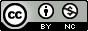 DateNarrativeConnections and allies made, challenges experienced, breakthroughs, discoveries, patterns…Introduction and AssessmentIntroduction and AssessmentShamanic Journeying 1Shamanic Journeying 1Shamanic Journeying 2Shamanic Journeying 2Shamanic Journeying 3Shamanic Journeying 3